УТВЕРЖДАЮДиректор  Муниципального унитарного предприятия городского округа Алушта Республики Крым «Управление городского хозяйства»                                                      ________________/И.И.Сотов /«28» января 2019 годаИЗВЕЩЕНИЕо запросе котировок в электронной формеНаименование запроса котировок:«Поставка бензина и дизельного топлива в талонах»Извещение размещено в ЕИС и на ЭТП:http://zakupki.gov.ru, https://torgi82.ru2019 годСодержание:РАЗДЕЛ 1. ОБЩАЯ ЧАСТЬ	3РАЗДЕЛ 2. ИНФОРМАЦИОННАЯ КАРТА ЗАПРОСА КОТИРОВОК	20РАЗДЕЛ 3. ОБРАЗЦЫ ФОРМ И ДОКУМЕНТОВ ДЛЯ ЗАПОЛНЕНИЯ УЧАСТНИКАМИ ЗАКУПКИ	33РАЗДЕЛ 4. РАСЧЕТ НАЧАЛЬНОЙ МАКСИМАЛЬНОЙ ЦЕНЫ ДОГОВОРА	40РАЗДЕЛ 1. ОБЩАЯ ЧАСТЬТЕРМИНЫ И ОПРЕДЕЛЕНИЯЗаказчик – Муниципальное унитарное предприятие городского округа Алушта Республики Крым «Управление городского хозяйства».Единая информационная система (ЕИС) - совокупность указанной в ч. 3 ст. 4 Федерального закона от 05.04.2013 № 44-ФЗ информации, которая содержится в базах данных, информационных технологий и технических средств, обеспечивающих формирование, обработку, хранение такой информации, а также ее предоставление с использованием официального сайта единой информационной системы в информационно-телекоммуникационной сети Интернет (www.zakupki.gov.ru).Комиссия по закупке товаров, работ и услуг – коллегиальный орган, создаваемый руководителем Заказчика. Задачей Комиссии при организации и проведении конкурентных закупок является создание равных условий для всех участников закупки на поставки товаров, работ, услуг, а также обеспечение добросовестной конкуренции для выявления наиболее выгодного для Заказчика предложения по закупке необходимых товаров, работ, услуг.Запрос котировок в электронной форме (далее – Запрос котировок) – форма торгов, при которой победителем запроса котировок признается участник закупки, заявка которого соответствует требованиям, установленным извещением о проведении запроса котировок, и содержит наиболее низкую цену договора или цену за единицу товаров (работ, услуг).Извещение о проведении запроса котировок (далее – Извещение) – информация о запросе котировок, размещенная на сайте http://zakupki.gov.ru и электронной торговой площадке. Извещение составляется в электронной форме посредством функциональных возможностей ЕИС и электронной торговой площадки. Заявка на участие в закупке – комплект документов, содержащий предложение (оферту) Участника закупки, направленное Заказчику по форме и в порядке, установленными извещением о закупке.Участник закупки – любое юридическое лицо или несколько юридических лиц, выступающих на стороне одного участника закупки, независимо от организационно-правовой формы, формы собственности, места нахождения и места происхождения капитала, либо любое физическое лицо или несколько физических лиц, выступающих на стороне одного участника закупки, в том числе индивидуальный предприниматель или несколько индивидуальных предпринимателей, выступающих на стороне одного участника закупки, которые соответствуют требованиям, установленным Заказчиком.Начальная (максимальная) цена договора (цена лота) – предельно допустимая цена договора, определяемая Заказчиком.Электронная торговая площадка – программно-аппаратный комплекс, предназначенный для проведения процедур закупки в электронной форме в режиме реального времени на сайте в информационно-телекоммуникационной сети Интернет.ОБЩИЕ ПОЛОЖЕНИЯФорма и вид процедуры закупки, предмет Запроса котировокПредметом настоящего Запроса котировок является право на заключение договора согласно пункту 9 раздела 2 «Информационная карта Запроса котировок» настоящего извещения о закупке.Подача заявки на частичную поставку товаров / выполнение работ / оказание услуг в составе лота/закупки не допускается.                   Далее по тексту ссылки на разделы, подразделы, пункты и подпункты относятся исключительно к настоящему извещению о закупке, если не указано иное.Участник закупкиУчастником закупки может быть любое юридическое лицо или несколько юридических лиц, выступающих на стороне одного участника закупки, независимо от организационно-правовой формы, формы собственности, места нахождения и места происхождения капитала либо физическое лицо или несколько физических лиц, выступающих на стороне одного участника закупки, в том числе индивидуальный предприниматель или несколько индивидуальных предпринимателей, выступающих на стороне одного участника закупки.Для участия в Запросе котировок Участник закупки должен удовлетворять требованиям, изложенным в настоящем извещении о закупке, быть правомочным на предоставление заявки и представить заявку на участие в закупке, соответствующую требованиям настоящего извещения о закупке.В запросе предложений вправе принять участие только участники закупки, получившие аккредитацию на электронной площадке. Правила и порядок аккредитации Участника закупки Оператором ЭТП определяются регламентом работы и инструкциями ЭТП.Для всех Участников закупки устанавливаются единые требования. Применение при рассмотрении заявок на участие в закупке требований, не предусмотренных извещением о закупке, не допускается.Решение о допуске, отклонении Участников закупки к дальнейшему участию в Запросе котировок, о соответствии или о несоответствии Участника закупки, заявки такого Участника требованиям извещения о закупке принимает Комиссия по закупкам в порядке, определенном положениями настоящего извещения о закупке.Правовой статус документовПроцедура Запроса котировок проводится в соответствии с Положением о закупке товаров, работ, услуг Муниципального унитарного предприятия городского округа Алушта Республики Крым «Управление городского хозяйства».Во всем, что не урегулировано извещением о закупке, стороны руководствуются Положением о закупке товаров, работ, услуг Муниципального унитарного предприятия городского округа Алушта Республики Крым «Управление городского хозяйства».Прочие положенияОбмен между участником запроса котировок, Заказчиком и оператором электронной площадки информацией, связанной с получением аккредитации на электронной площадке, осуществлением запроса котировок, осуществляется на электронной площадке в форме электронных документов.Электронные документы участника запроса котировок и Заказчика должны быть подписаны усиленной квалифицированной электронной подписью (далее - электронная подпись) лица, имеющего право действовать от имени соответственно участника запроса котировок в электронной форме и Заказчика.Правила документооборота, в том числе порядок размещения извещений на электронной торговой площадке, аккредитации участников закупки на электронной торговой площадке, порядок предоставления извещения участникам закупки, порядок размещения разъяснений и внесения изменений в извещение о закупке, технический порядок направления участником и рассмотрения Заказчиком заявок, технический порядок отстранения участника закупки от дальнейшего участия в процедурах закупок, а также технический порядок заключения договора с победителем закупки устанавливаются оператором электронной торговой площадки.Заказчик обеспечивает разумную конфиденциальность относительно всех полученных от Участников закупки сведений, в том числе содержащихся в заявках на участие в закупке, до момента подведения итогов. Предоставление этой информации третьим лицам возможно только в случаях, прямо предусмотренных законодательством Российской Федерации или настоящим извещением о закупке.Состав извещения о закупкеИзвещение о закупке по Запросу котировок на право заключения договора включает в себя техническое задание и проект договора.         ПОРЯДОК ПРОВЕДЕНИЯ ЗАПРОСА КОТИРОВОКПубликация извещения о проведении Запроса котировокПри проведении запроса котировок извещение о проведении запроса котировок размещается в единой информационной системе не менее чем за 5 (пять) рабочих дней до дня истечения срока подачи заявок на участие в запросе котировок. В любое время до истечения срока представления заявок на участие в Запросе котировок заказчик вправе по собственной инициативе либо в ответ на запрос какого-либо претендента внести изменения в извещение о проведении Запроса котировок.Изменения, вносимые в извещение о проведении запроса котировок, размещаются Заказчиком в единой информационной системе не позднее чем в течение трех дней со дня принятия решения о внесении указанных изменений. В случае внесения изменений в извещение о проведении запроса котировок, срок подачи заявок на участие в такой закупке должен быть продлен таким образом, чтобы с даты размещения в единой информационной системе указанных изменений до даты окончания срока подачи заявок на участие в такой закупке оставалось не менее половины срока подачи заявок на участие в такой закупке, установленного настоящим Положением для данного способа закупки.Предоставление информации о закупкеИзвещение о закупке находится в открытом доступе и предоставляется через ЕИС и электронную торговую площадку начиная с даты размещения извещения.Изучение информации о закупкеПредполагается, что Участник закупки в полном объеме изучил настоящее извещение о закупке.Предоставление недостоверных сведений или подача заявки, не отвечающей требованиям настоящего извещения о закупке, является риском Участника, подавшего такую заявку, который приведет к отклонению его заявки.Считается, что Участником закупки получена вся необходимая информация, связанная с рисками, непредвиденными обстоятельствами, а также со всеми другими обстоятельствами, которые Участник закупки должен учитывать, как влияющие на его заявку на участие в закупке.Никакие претензии Заказчику, связанные с дополнительными платежами или увеличением сроков поставки товаров / выполнения работ / оказания услуг, не будут приниматься на том основании, что Участник закупки не понимал какие-либо вопросы.Разъяснение положений извещения о закупкеЛюбой участник закупки вправе направить Заказчику через электронную торговую площадку, на которой размещена процедура конкурентной закупки, запрос о разъяснении положений извещения о запросе котировок. Разъяснения положений извещения о конкурентной закупке размещаются заказчиком в единой информационной системе не позднее чем в течение 3 (трех) дней со дня предоставления указанных разъяснений с указанием предмета запроса, но без указания участника такой закупки, от которого поступил указанный запрос. При этом Заказчик вправе не осуществлять такое разъяснение в случае, если указанный запрос поступил позднее чем за 3 (три) рабочих дня до даты окончания срока подачи заявок на участие в такой закупке.Участник закупки не вправе ссылаться на устную информацию, полученную от Заказчика.Внесение изменений в извещение о закупкеВ любое время до истечения срока представления заявок на участие в Запросе котировок Заказчик вправе по собственной инициативе либо в ответ на запрос какого-либо претендента (Участника) внести изменения в извещение о проведении Запроса котировок.Любое изменение извещения о закупке является неотъемлемой его частью.Заказчик имеет право продлить срок подачи заявок на участие в Запросе котировок в любое время до окончания срока подачи заявок, установленного в извещении о закупке.Все Участники закупки самостоятельно отслеживают размещение информации о внесении изменений в извещение о закупке.Изменения, вносимые в извещение о проведении запроса предложений размещаются заказчиком в единой информационной системе не позднее чем в течение трех дней со дня принятия решения о внесении указанных изменений, предоставления указанных разъяснений. В случае внесения изменений в извещение о проведении запроса предложений в электронной форме срок подачи заявок на участие в такой закупке должен быть продлен таким образом, чтобы с даты размещения в единой информационной системе указанных изменений до даты окончания срока подачи заявок на участие в такой закупке оставалось не менее половины срока подачи заявок на участие в такой закупке, установленного настоящим Положением для данного способа закупки.Затраты на участие в Запросе котировокУчастник закупки самостоятельно несет все расходы, связанные с участием в Запросе котировок, в том числе с аккредитацией на ЭТП, с подготовкой и предоставлением заявки на участие в закупке, а Заказчик не имеет обязательств по этим расходам независимо от итогов Запроса котировок, а также оснований их завершения.Участники закупки не вправе требовать компенсацию убытков, упущенной выгоды, понесенных в ходе подготовки и проведения Запроса котировок.Отказ от проведения Запроса котировок (отмена запроса котировок)Заказчик вправе отменить запрос котировок по одному и более предмету закупки (лоту) до наступления даты и времени окончания срока подачи заявок на участие в конкурентной закупке. Заказчик не несет при этом никакой ответственности перед Участниками закупок, в том числе по возмещению каких-либо затрат, связанных с подготовкой и подачей заявки на участие в запросе котировок.Решение об отмене запроса котировок размещается в единой информационной системе и на электронной торговой площадке в день принятия этого решения. Заказчик не несет обязательств или ответственности в случае не ознакомления претендентами, Участниками закупок с извещением об отказе от проведения Запроса котировок.Обеспечение заявки на участие в Запросе котировокТребование об обеспечении заявок для процедуры Запрос котировок не устанавливается.Подача и прием заявок на участие в Запросе котировокДля участия в Запросе котировок участник закупки подает заявку в срок и в соответствии с формами, которые установлены настоящем извещением. Такая заявка подается участником закупки в электронной форме через электронную площадку в порядке, предусмотренном регламентом соответствующей электронной площадки и извещением о Запросе котировок.Началом срока подачи заявок на участие в Запросе котировок является день размещения в единой информационной системе извещения о проведении Запроса котировок. Прием заявок завершается в дату и время установленные на электронной площадке.Заявка и входящие в ее состав документы удостоверяются в порядке, предусмотренном извещением о Запросе котировок. Документы, входящие в состав заявки, подаются в электронном виде через электронную площадку и подписываются электронной подписью участника, с помощью технических средств электронной площадки.Участник закупки вправе подать только одну заявку на участие в Запросе котировок (лоте запроса котировок).Каждая заявка на участие в Запросе котировок, регистрируется на электронной площадке.Изменение заявок на участие в закупке или их отзывУчастник закупки, подавший заявку на участие в закупке, вправе изменить или отозвать свою заявку на участие в закупке в любое время после ее подачи, но не позднее срока окончания подачи заявок на участие в закупке, в соответствии с инструкциями и Регламентами ЭТП.Открытие доступа к поступившим заявкам (вскрытие)В срок, установленный в извещении, автоматически с помощью программно-аппаратных средств ЭТП производится открытие доступа Заказчику ко всем поданным заявкам и содержащимся в них документам и сведениям.Если по окончании срока подачи заявок на участие в Запросе котировок, установленного извещением о проведении Запроса котировок, будет получена только одна заявка на участие в Запросе котировок или не будет получено ни одной заявки, Запроса котировок будет признан несостоявшимся.Если по окончании срока подачи заявок, установленного извещением о проведении Запроса котировок, Заказчиком будет получена только одна заявка на участие в Запросе котировок, несмотря на то, что Запрос котировок признается несостоявшимся, комиссия по закупке рассмотрит ее в порядке, установленном настоящим извещением. Если рассматриваемая заявка на участие в Запросе котировок и подавший такую заявку Участник закупки соответствуют требованиям и условиям, предусмотренным извещением о проведении Запроса котировок, Заказчик заключит договор с Участником закупки, подавшим такую заявку на условиях извещения о проведении Запроса котировок, проекта договора и заявки, поданной Участником. Такой Участник не вправе отказаться от заключения договора.Оценка и сопоставление заявок на участие Запроса котировокОценка и сопоставление заявок на участие в Запросе котировок осуществляется в следующем порядке:- проведение отборочной стадии;- проведение оценочной стадии.Отборочная стадия.                    В рамках отборочной стадии последовательно выполняются следующие действия:- затребование от Участников закупки разъяснения положений заявок на участие в Запросе котировок и представления недостающих документов (при необходимости). При этом не допускаются запросы или требования о представлении недостающих документов, направленные на изменение существа заявки, включая изменение коммерческих условий заявки (цены, валюты, сроков и условий поставки, платежа, иных коммерческих условий) или технических условий заявки (перечня предлагаемой продукции, ее технических характеристик, иных технических условий);- исправление арифметических, грамматических и иных очевидных ошибок, выявленных в ходе рассмотрения заявок с обязательным уведомлением о любом подобном исправлении Участника закупки, представившего соответствующую заявку, и получением его согласия в письменной форме;- проверка заявок на соблюдение требований извещения о проведении Запроса котировок к оформлению заявок; при этом заявки рассматриваются как отвечающие требованиям извещения, даже если в них имеются несущественные несоответствия по форме, или арифметические и грамматические ошибки, которые исправлены и с их исправлением согласен Участник, представивший данную заявку;- проверка Участника закупки на соответствие требованиям Запроса котировок;- проверка предлагаемых товаров, работ, услуг на соответствие требованиям Запроса котировок;- отклонение заявок на участие в Запроса котировок, которые по мнению членов комиссии по закупке не соответствуют требованиям извещения о проведении Запроса котировок, по существу.При наличии сомнений в достоверности сканированной копии документа Организатор закупок вправе запросить для обозрения оригинал документа, предоставленного в сканированной копии. В случае если Участник закупки в установленный в запросе срок не предоставил оригинала документа, копия документа не рассматривается и документ считается не предоставленным.Заявка Участника закупки будет отклонена в случаях:непредставления оригиналов и копий документов, а также иных сведений, требование о наличии которых установлено документацией;несоответствия Участника закупки требованиям к Участникам закупки, установленным извещением о проведении Запроса котировок;несоответствия заявки на участие в Запросе котировок требованиям к заявкам, установленным извещением о проведении Запроса котировок;несоответствия предлагаемых товаров, работ, услуг требованиям извещения;непредставления обеспечения заявки, в случае установления требования об обеспечении заявки;предоставления в составе заявки заведомо ложных сведений, намеренного искажения информации или документов, входящих в состав заявки;указания в заявке или документов, входящих в состав заявки, противоречивой информации.             Инструкция по заполнению заявки и входящих в нее документов: 
Участник закупки должен указать все требуемые сведения (в случае, если в силу положений законодательства, особенной организационно-правовой формы участник закупки не имеет таких сведений и не должен их иметь в соответствии с законодательством, то в соответствующей графе (поле) формы участник закупки должен указать прочерк «—»). Участник при указании сведений о товаре должен использовать обозначения, которые предусмотрены извещением о закупке (сокращения, указание единиц измерения, которые предусмотрены Техническим заданием). Страна происхождения товара должна быть указана в виде полного наименования (без сокращений). Заказчик вправе отклонить заявку, если в Коммерческом предложении (Форма 1.1.) Участник не укажет или укажет неполный перечень информации о товаре (работах / услугах), или не укажет точные (диапазоны значений) технические характеристики (функциональные свойства) товара (работ / услуг) в пределах значений (диапазонов значений), установленных настоящем извещением (в соответствии с параметрами, указанными в Техническом задании). Значения, которые указаны через знак «-», должны быть указаны как диапазонные, все остальные значения должны быть указаны как точные. Создание преимущественных условий другим участникам при этом не допускается.В случае если при проведении отборочной стадии заявка только одного Участника признана соответствующей требованиям извещения о проведении Запроса котировок, такой Участник считается единственным Участником Запроса котировок. Заказчик вправе заключить договор с Участником закупки, подавшим такую заявку на условиях извещения о проведении Запроса котировок, проекта договора и заявки, поданной Участником. Такой Участник не вправе отказаться от заключения договора с Заказчиком.В случае если при проведении отборочной стадии все поданные заявки были признаны несоответствующими требованиям извещения о проведении Запроса котировок, или заявка только одного Участника признана соответствующей требованиям извещения, Запрос котировок признается несостоявшимся. Эта информация вносится в протокол о результатах закупки.Оценочная стадия. В рамках оценочной стадии комиссия по закупке оценивает и сопоставляет заявки на участие в Запросе котировок, которые не были отклонены на отборочной стадии. Цель оценки и сопоставления заявок заключается в их ранжировании по степени предпочтительности для Заказчика с целью определения победителя.Оценка осуществляется на основании сопоставления ценовых предложений Участников Запроса котировок.Оценка и сопоставление заявок на участие в закупке, которые содержат предложения о поставке товаров российского происхождения, выполнении работ, оказании услуг российскими лицами, по стоимостным критериям оценки производятся по предложенной в указанных заявках цене договора, сниженной на 15 (пятнадцать) процентов, при этом договор заключается по цене договора, предложенной участником в заявке на участие в закупке. Приоритет не предоставляется в случаях, если:а) закупка признана несостоявшейся и договор заключается с единственным участником закупки;б) в заявке на участие в закупке не содержится предложений о поставке товаров российского происхождения, выполнении работ, оказании услуг российскими лицами;в) в заявке на участие в закупке не содержится предложений о поставке товаров иностранного происхождения, выполнении работ, оказании услуг иностранными лицами;г) в заявке на участие в закупке, представленной участником запроса котировок, победителем которой признается лицо, предложившее наиболее низкую цену договора или цену за единицу товаров (работ, услуг), содержится предложение о поставке товаров российского и иностранного происхождения, выполнении работ, оказании услуг российскими и иностранными лицами, при этом стоимость товаров российского происхождения, стоимость работ, услуг, выполняемых, оказываемых российскими лицами, составляет менее 50 процентов стоимости всех предложенных таким участником товаров, работ, услуг.Для целей установления соотношения цены предлагаемых к поставке товаров российского и иностранного происхождения, цены выполнения работ, оказания услуг российскими и иностранными лицами в случаях, предусмотренных подпунктами «г» и «д» пункта 6 Постановления Правительства Российской Федерации от 16 сентября 2016 г. № 925 «О приоритете товаров российского происхождения, работ, услуг, выполняемых, оказываемых российскими лицами, по отношению к товарам, происходящим из иностранного государства, работам, услугам, выполняемым, оказываемым иностранными лицами», цена единицы каждого товара, работы, услуги определяется как произведение начальной (максимальной) цены единицы товара, работы, услуги, указанной в извещении о закупке в соответствии с подпунктом «в» пункта 5 Постановления Правительства Российской Федерации от 16 сентября 2016 г. № 925 «О приоритете товаров российского происхождения, работ, услуг, выполняемых, оказываемых российскими лицами, по отношению к товарам, происходящим из иностранного государства, работам, услугам, выполняемым, оказываемым иностранными лицами», на коэффициент изменения начальной (максимальной) цены договора по результатам проведения закупки, определяемый как результат деления цены договора, по которой заключается договор, на начальную (максимальную) цену договора.Отборочная и оценочная стадии могут совмещаться (проводиться одновременно).Определение победителя Запроса котировок и заключение с ним договораНа основании результатов оценки и сопоставления заявок на участие в Запросе котировок комиссия по закупке каждой заявке на участие в Запросе котировок относительно других по мере увеличения предложенной Участниками цены договора присваивает порядковые номера. Заявке на участие в Запросе котировок, в которой содержится лучшее ценовое предложение, комиссия по закупке присвоит первый номер. Победителем признается Участник, предложивший лучшее ценовое предложение и заявке на участие в Запросе котировок которого по результатам оценки и сопоставления заявок присвоен первый номер.В случае если в нескольких заявках содержатся равнозначные ценовые предложения, меньший порядковый номер присваивается заявке на участие в Запросе котировок, которая поступила ранее других заявок, содержащих такие условия.По результатам заседания комиссии по закупке, на котором осуществляется рассмотрение и оценка заявок на участие в Запросе котировок и определение победителя запроса котировок, оформляется протокол о результатах Запроса котировок. В нем указываются следующие сведения:1) дата подписания протокола;2) количество поданных заявок на участие в закупке, а также дата и время регистрации каждой такой заявки;3) наименование (для юридического лица) или фамилия, имя, отчество (при наличии) (для физического лица) участника закупки, с которым планируется заключить договор (в случае, если по итогам закупки определен ее победитель), в том числе единственного участника закупки, с которым планируется заключить договор;4) порядковые номера заявок на участие в закупке, окончательных предложений участников закупки в порядке уменьшения степени выгодности содержащихся в них условий исполнения договора, включая информацию о ценовых предложениях и (или) дополнительных ценовых предложениях участников закупки. Заявке на участие в закупке, окончательному предложению, в которых содержатся лучшие условия исполнения договора, присваивается первый номер. В случае, если в нескольких заявках на участие в закупке, окончательных предложениях содержатся одинаковые условия исполнения договора, меньший порядковый номер присваивается заявке на участие в закупке, окончательному предложению, которые поступили ранее других заявок на участие в закупке, окончательных предложений, содержащих такие же условия;5) результаты рассмотрения заявок на участие в закупке, окончательных предложений с указанием в том числе:а) количества заявок на участие в закупке, окончательных предложений, которые отклонены;б) оснований отклонения каждой заявки на участие в закупке, каждого окончательного предложения с указанием положений извещения о закупке которым не соответствуют такие заявка, окончательное предложение;6) результаты оценки заявок на участие в закупке, окончательных предложений с указанием решения комиссии по осуществлению закупок о присвоении каждой такой заявке, каждому окончательному предложению значения по каждому из предусмотренных критериев оценки таких заявок;7) причины, по которым закупка признана несостоявшейся, в случае признания ее таковой.Протокол о результатах Запроса котировок оформляется секретарем комиссии по закупкам и подписывается всеми присутствующими членами комиссии по закупкам в день окончания оценки и сопоставления заявок на участие в запросе котировок.Указанный протокол размещается Заказчиком не позднее чем через 3 (три) дня со дня подписания на сайте http://zakupki.gov.ru и ЭТП.По результатам закупки товаров, работ, услуг между Заказчиком и победителем заключается договор, формируемый путем включения ценового предложения победителя, с которым заключается договор в проект договора, являющийся неотъемлемой частью извещения о закупке. По результатам Запроса котировок договор заключается с Победителем Запроса котировок.Срок передачи договора от Заказчика Участнику, с которым заключается договор, не должен превышать 5 (пять) дней со дня размещения на сайте http://zakupki.gov.ru и ЭТП соответствующего протокола.Участник, признанный победителем Запроса котировок, обязан подписать договор в течение 5 (пяти) дней с момента размещения на сайте ЭТП соответствующего проекта договора.Договор по результатам Запроса котировок заключается не ранее чем через 10 (десять) дней и не позднее чем через 20 (двадцать) дней с даты размещения в единой информационной системе итогового протокола, составленного по результатам запроса котировок. В случае непредставления, подписанного договора победителем (Участником) Запроса котировок в сроки, указанные в извещении о закупке, победитель (Участник) считается уклонившимися от заключения договора.В случае уклонения победителя (Участника) от заключения договора, Заказчик вправе заключить договор с Участником, заявке которого по результатам оценки и сопоставления заявок был присвоен второй номер, на условиях проекта договора, прилагаемого к извещению о проведении Запроса котировок, и условиях исполнения договора, предложенных данным Участником в заявке. Такой Участник не вправе отказаться от заключения договора.В случае уклонения от заключения договора Участника, заявке которого был присвоен второй номер, Запрос котировок признается несостоявшимся.После определения Участника, с которым должен быть заключен договор, в срок, предусмотренный для заключения договора, Заказчик вправе отказаться от заключения договора с таким Участником в случае установления относительно него следующих фактов:- проведения ликвидации Участника закупки - юридического лица или принятия арбитражным судом решения о признании Участника закупки - юридического лица, индивидуального предпринимателя банкротами и об открытии конкурсного производства;- приостановления деятельности Участника закупки в порядке, предусмотренном Кодексом Российской Федерации об административных правонарушениях;- предоставления Участником закупки заведомо ложных сведений, содержащихся в представленных им документах, в том числе в заявке на участие в закупке;- нахождения имущества Участника закупки под арестом, наложенным по решению суда;- наличия у Участника закупки задолженности по начисленным налогам, сборам и иным обязательным платежам в бюджеты любого уровня или государственные внебюджетные фонды за прошедший календарный год.В случае отказа Заказчика от заключения договора с победителем Запроса котировок и Участником, заявке которого был присвоен второй номер, Заказчик размещает извещение о признании Запроса котировок несостоявшимся на сайте http://zakupki.gov.ru и ЭТП.В случае признания Запроса котировок несостоявшимся, заказчик вправе осуществить закупку товаров, работ, услуг, являющихся предметом Запроса котировок, у единственного поставщика без проведения конкурентной закупки. При этом цена договора не может превышать начальную (максимальную) цену, указанную в извещении о проведении Запроса котировок.ТРЕБОВАНИЯ, ПРЕДЪЯВЛЯЕМЫЕ К УЧАСТНИКАМ ЗАПРОСА КОТИРОВОКУчастник закупки должен соответствовать следующим обязательным требованиям:- соответствие Участника закупок требованиям, устанавливаемым в соответствии с законодательством Российской Федерации к лицам, осуществляющим поставки товаров, выполнение работ, оказание услуг, являющихся предметом закупки;-	непроведение ликвидации Участника закупки - юридического лица и отсутствие решения арбитражного суда о признании Участника закупки - юридического лица, индивидуального предпринимателя банкротом и об открытии конкурсного производства;-	неприостановление деятельности Участника закупки в порядке, предусмотренном Кодексом Российской Федерации об административных правонарушениях, на день подачи заявки в целях участия в закупках;-	отсутствие у участника закупки недоимки по налогам, сборам, задолженности по иным обязательным платежам в бюджеты бюджетной системы Российской Федерации (за исключением сумм, на которые предоставлены отсрочка, рассрочка, инвестиционный налоговый кредит в соответствии с законодательством Российской Федерации о налогах и сборах, которые реструктурированы в соответствии с законодательством Российской Федерации, по которым имеется вступившее в законную силу решение суда о признании обязанности заявителя по уплате этих сумм исполненной или которые признаны безнадежными к взысканию в соответствии с законодательством Российской Федерации о налогах и сборах) за прошедший календарный год, размер которых превышает двадцать пять процентов балансовой стоимости активов участника закупки, по данным бухгалтерской отчетности за последний отчетный период;- отсутствие у участника закупки - физического лица либо у руководителя, членов коллегиального исполнительного органа или главного бухгалтера юридического лица - участника закупки судимости за преступления в сфере экономики (за исключением лиц, у которых такая судимость погашена или снята), а также неприменение в отношении указанных физических лиц наказания в виде лишения права занимать определенные должности или заниматься определенной деятельностью, которые связаны с поставкой товара, выполнением работы, оказанием услуги, являющихся предметом осуществляемой закупки, и административного наказания в виде дисквалификации;- отсутствие между участником закупки и Заказчиком конфликта интересов, под которым понимаются случаи, при которых руководитель Заказчика, член закупочной комиссии, состоят в браке с физическими лицами, являющимися выгодоприобретателями, единоличным исполнительным органом хозяйственного общества (директором, генеральным директором, управляющим, президентом и другими), членами коллегиального исполнительного органа хозяйственного общества, руководителем (директором, генеральным директором) учреждения или унитарного предприятия либо иными органами управления юридических лиц - участников закупки, с физическими лицами, в том числе зарегистрированными в качестве индивидуального предпринимателя, - участниками закупки либо являются близкими родственниками (родственниками по прямой восходящей и нисходящей линии (родителями и детьми, дедушкой, бабушкой и внуками), полнородными и неполнородными (имеющими общих отца или мать) братьями и сестрами), усыновителями или усыновленными указанных физических лиц;-	показатели финансово-хозяйственной деятельности Участника закупки должны свидетельствовать о его платежеспособности и финансовой устойчивости;-	отсутствие сведений об Участнике закупки в реестре недобросовестных поставщиков, предусмотренном ст. 5 Федерального закона № 223-ФЗ и в реестре недобросовестных поставщиков, предусмотренном Федеральным законом от 05 апреля 2013 года № 44-ФЗ «О контрактной системе в сфере закупок товаров, работ, услуг для обеспечения государственных и муниципальных нужд».Дополнительные квалификационные требования к Участникам закупки указываются в пункте 31 Раздела 2 настоящего извещения о закупке.Правила заполнения Коммерческого предложения: Участник должен указать наименование товара, единицы измерения количества товара, точные технические параметры товара и иные характеристики (например, «наличие» или «отсутствие», «допускается» / «не допускается») или диапазоны значений в соответствии с требованиями Технического задания.Правила заполнения форм документов, входящих в состав заявки: Участник должен заполнить формы документов путем предоставления всех требуемых сведений.Участник при заполнении Коммерческого предложения и форм документов, входящих в состав заявки не должен допускать двусмысленных формулировок и не должен совершать иные действия, которые направлены на введение в заблуждение.ТРЕБОВАНИЯ К ЗАЯВКЕ НА УЧАСТИЕ В ЗАКУПКЕОбщие требования к заявке на участие в закупкеУчастник закупки вправе подать только одну заявку на участие в закупке. В случае установления факта подачи одним Участником закупки двух и более заявок на участие в закупке при условии, что поданные ранее заявки на участие в закупке таким Участником закупки не отозваны, все заявки на участие в закупке такого Участника не рассматриваются.Все требуемые документы в соответствии с условиями настоящего извещения о закупке должны быть представлены Участником закупки на ЭТП в форме электронных документов, подписанных электронной цифровой подписью. Каждый документ должен быть представлен в отдельном файле, наименование файла должно содержать информацию о наименовании документа. Предоставляемые в составе заявки на участие в закупке документы должны быть четко напечатаны.Участник закупки должен подать заявку на участие в Запросе котировок, включающую следующие документы:Заявка на участие в Запросе котировок с приложениями по форме и в соответствии с Разделом 3 «Образцы форм и документов для заполнения участниками закупки» настоящего извещения, в том числе коммерческое предложение, заполненное в соответствии с Техническим заданием и проектом Договора, являющимися неотъемлемыми частями настоящего извещения о закупке;анкету Участника закупки по форме и в соответствии с разделом 3 «Образцы форм и документов для заполнения участниками закупки»;копии учредительных документов с приложением имеющихся изменений (для юридических лиц) в актуальной редакции;отсканированный оригинал полученной не ранее чем за три месяца до дня размещения в ЕИС извещения о проведении закупки конкурентным способом выписку из единого государственного реестра юридических лиц или нотариально заверенную копию такой выписки (для юридических лиц), полученную не ранее чем за три месяца до дня размещения в ЕИС извещения о проведении закупки конкурентным способом выписку из единого государственного реестра индивидуальных предпринимателей или нотариально заверенную копию такой выписки (для индивидуальных предпринимателей), копии документов, удостоверяющих личность (для иных физических лиц), надлежащим образом заверенный перевод на русский язык документов о государственной регистрации юридического лица или физического лица в качестве индивидуального предпринимателя в соответствии с законодательством соответствующего государства (для иностранных лиц), полученные не ранее чем за три месяца до дня размещения в ЕИС извещения о проведении закупки конкурентным способом; документ, подтверждающий в соответствии с законодательством Российской Федерации и учредительными документами участника закупки полномочия лица на осуществление действий от имени юридического лица (копия решения о назначении или об избрании либо приказа о назначении физического лица на должность, в соответствии с которым такое физическое лицо обладает правом действовать от имени участника закупки и лица, выступающего на стороне участника закупки без доверенности (далее для целей настоящего раздела – руководитель). В случае, если от имени юридического лица действует иное лицо, заявка на участие в закупке, осуществляемой конкурентным способом, должна содержать также соответствующую доверенность, подписанную руководителем юридического лица или уполномоченным этим руководителем лицом, либо нотариально заверенную копию такой доверенности. В случае, если указанная доверенность подписана лицом, уполномоченным руководителем, заявка на участие в закупке, осуществляемой конкурентным способом, должна содержать также документ, подтверждающий полномочия такого лица;отсканированная копия свидетельства о государственной регистрации юридического лица или физического лица в качестве индивидуального предпринимателя или иной документ, предусмотренный законодательством (указывается в извещении о закупке);отсканированная копия свидетельства о постановке на налоговый учет;отсканированные оригиналы или копии документов, удостоверяющих личность (для физических лиц);декларацию соответствия Участника Запроса котировок по форме установленной Разделом 3 «Образцы форм и документов для заполнения участниками закупки»;отсканированный оригинал или копия решение об одобрении или о совершении крупной сделки либо копия такого решения в случае, если требование о необходимости наличия такого решения для совершения крупной сделки установлено законодательством Российской Федерации или учредительными документами юридического лица и если для Участника закупки поставка товаров, выполнение работ, оказание услуг, являющихся предметом договора, или внесение денежных средств в качестве обеспечения заявки на участие в закупке, обеспечения исполнения договора является крупной сделкой. В случае если планируемый к заключению договор не является для Участника закупки крупной сделкой и решение о её одобрении не требуется, Участник закупки должен продекларировать указанный факт в письменном виде. В случае если получение указанного решения до истечения срока подачи заявок на участие для Участника закупки невозможно в силу необходимости соблюдения установленного порядка созыва заседания органа, к компетенции которого относится вопрос об одобрении крупных сделок, Участник закупки обязан представить письмо, содержащее обязательство в случае признания его победителем закупки представить вышеуказанное решение до момента заключения договора;согласие об обработке персональных данных Участника Запроса котировок (для физических лиц) по форме установленной Разделом 3 «Образцы форм и документов для заполнения участниками закупки».иные документы, предусмотренные извещением о закупке (Раздел 2 Информационная карта запроса котировок).В случае если по каким-либо причинам Участник закупки не может предоставить требуемый документ, он должен приложить составленную в произвольной форме справку, объясняющую причину отсутствия требуемого документа. Предоставление указанной справки не является подтверждением требований, установленных в извещении о закупке.В случае, если на стороне одного участника закупки выступает несколько лиц, заявка на участие в закупке, осуществляемой конкурентным способом, должна также включать в себя соглашение лиц, участвующих на стороне такого участника закупки, содержащее следующие сведения:- об их участии на стороне одного участника закупки, с указанием количества товара, объема работ, услуг, подлежащих соответственно поставке, выполнению, оказанию каждым из указанных лиц в отдельности в случае, если участником закупки, на стороне которого выступают указанные лица, и Заказчиком по результатам проведения закупки, осуществляемой конкурентным способом, будет заключен договор;- о распределении между ними сумм денежных средств, подлежащих оплате Заказчиком в рамках заключенного с участником закупки договора, в случае, если участником закупки, на стороне которого выступают указанные лица, и Заказчиком по результатам проведения закупки, осуществляемой конкурентным способом, будет заключен договор; распределение сумм денежных средств указывается в соглашении в процентах от цены договора, предложенной участником закупки в заявке на участие в закупке, осуществляемой конкурентным способом;- о распределении между ними обязанности по внесению денежных средств в качестве обеспечения заявки на участие в закупке, осуществляемой конкурентным способом, в случае, если в извещении о закупке содержится требование об обеспечении такой заявки; сведения о распределении такой обязанности указываются в соглашении путем определения конкретных сумм денежных средств, которые должны быть перечислены одним или несколькими лицами, выступающими на стороне одного участника закупки;- о предоставляемом способе обеспечения исполнения договора, если Заказчиком в извещении о закупке предусмотрено два варианта способа обеспечения, и лица (из числа лиц, выступающих на стороне одного участника закупки), на которого возлагается обязанность по предоставлению такого обеспечения.Официальный язык Запроса котировокЗаявка на участие в закупке, подготовленная Участником закупки, а также вся корреспонденция и документация, связанная с Запросом котировок, которыми обмениваются Участники закупки и Заказчик должны быть написаны на русском языке.Любые вспомогательные документы и печатные материалы, представленные Участником закупки, могут быть составлены на иностранном языке, если такие материалы сопровождаются точным, нотариально заверенным переводом на русский язык.Использование других языков для подготовки заявки на участие в закупке за исключением случаев, предусмотренных пунктами 4.2.2, может быть расценено Комиссией по закупкам как несоответствие заявки на участие в закупке требованиям, установленным извещением о закупке.Валюта Запроса котировокВсе суммы денежных средств, указанных в документах, входящих в заявку на участие в Запросе котировок, должны быть выражены в валюте, указанной в «Информационной карте Запроса котировок».Если в качестве валюты заявки установлены рубли Российской Федерации, документы, оригиналы которых выданы Участнику третьими лицами, могут быть представлены с выражением сумм денежных средств в иностранной валюте при условии, что к этим документам будут приложены комментарии с переводом указанных сумм в рубли Российской Федерации. Перевод осуществляется с учетом Официального курса иностранной валюты, установленного Центральным банком Российской Федерации, с указанием курса и даты его установления.Начальная (максимальная) цена договора (цена лота)Предложение о цене договора участника (общая цена Договора, который предлагает заключить Участник) не должно превышать начальную (максимальную) цену предмета закупки, указанную в «Информационной карте Запроса котировок» и в извещении о проведении Запроса котировок.В извещении указывается обоснование (определение) начальной (максимальной) цены договора (ЧАСТЬ 4 «Обоснование начальной (максимальной) цены договора»).Цена заявки на участие в закупке и договораЦена заявки на участие в закупке должна включать в себя все расходы и риски, связанные с выполнением работ, оказанием услуг, поставкой товаров на условиях, определенных в договоре. При этом в цену заявки на участие в закупке включаются все налоги, сборы и пошлины, расходы и риски, связанные с выполнением договора, в т.ч. гарантийного срока эксплуатации товара и другие затраты.Участник закупки в своей заявке на участие в закупке устанавливает цену заявки, которая является твердой (фиксированной), и включает учет инфляции и иных финансовых рисков на весь период выполнения договора. Корректировка цены договора в связи с инфляцией и изменением курсов валют в период действия договора не производится.Участник закупки при подготовке заявки на участие в закупке самостоятельно должен учитывать все риски связанные с возможностью увеличения своих расходов по исполнению договора.Привлечение соисполнителей (субподрядчиков)Возможность привлечения соисполнителей (субподрядчиков) указана в пункте 34 Раздела 2 настоящего извещения о закупке.Если настоящим извещением предусмотрена возможность привлечения соисполнителей (субподрядчиков), требования к Участникам, установленные в настоящем извещении, распространяются на соисполнителей (субподрядчиков).РАЗДЕЛ 2. ИНФОРМАЦИОННАЯ КАРТА ЗАПРОСА КОТИРОВОКПриложение №1 к извещению о закупке: Техническое заданиеПриложение №2 к извещению о закупке: Проект договораПриложение № 1к извещению о запросе котировокОПИСАНИЕ ОБЪЕКТА ЗАКУПКИ (ТЕХНИЧЕСКОЕ ЗАДАНИЕ)Поставка бензина и дизельного топлива в талонах:Объем:1. Бензин АИ-95 - 6000 л;^дм[3*]2. Бензин АИ-92 - 8000 л;^дм[3*]3. Дизельное топливо - 2700 л;^дм[3*]Качество товара: 1.Товар должен соответствовать Техническому регламенту Таможенного союза ТР ТС 013/2011 «О требованиях к автомобильному и авиационному бензину, дизельному и судовому топливу, топливу для реактивных двигателей и мазуту», Приложение 2 (Решение Комиссии Таможенного Союза от 18.10.2011г. № 826) с изменением от 23.06.2014г.; ГОСТ 32513-2013 для класса испаряемости В; ГОСТ Р 51105-97.2.Товар должен соответствовать ГОСТу 32511-2013, ГОСТ Р 52368-2005 (ЕН 590:2009)  и техническому регламенту «О требованиях к автомобильному и авиационному бензину, дизельному и судовому топливу, топливу для реактивных двигателей и топочному мазуту», утвержденному Постановлением Правительства РФ от 29.12.2012 г. № 1474 «О применении некоторых актов Правительства Российской Федерации по вопросам технического регулирования и об органах государственного контроля за соблюдением требований технического регламента таможенного союза «О требованиях к автомобильному и авиационному бензину, дизельному и судовому топливу, топливу для реактивных двигателей и топочному мазуту».Поставка осуществляется с использованием талонов (бессрочные пластиковые талоны  на отпуск горюче-смазочных материалов, номиналом 10 и 20 литров) ежедневно, круглосуточно через сеть автозаправочных станций поставщика, расположенных на территории Республики Крым и города федерального значения Севастополя.Удалённость автозаправочных станций не более 10 км. от  МУП «УГХ» (Адрес: Республика Крым. г. Алушта ул. Владимира Хромых, 27).Обязательное наличие автозаправочных станций в следующих городах:- г. Симферополь (не менее 2 (двух);- г. Севастополь;- г. Ялта;- г. Алушта.Приложение № 2к извещению о запросе котировокПРОЕКТ ДОГОВОРА  ПОСТАВКИ №___г. Алушта                                                                                     «___»     ____________   2019  г.Муниципальное унитарное предприятие городского округа Алушта Республики Крым «Управление городского хозяйства», именуемое в дальнейшем «Заказчик», в лице Директора Сотова Игоря Ивановича, действующего на основании Устава, с одной стороны, и ____________________________, именуемое в дальнейшем «Поставщик», в лице ____________________________________, действующего на основании ____________, с другой стороны, совместно именуемые «Стороны», с соблюдением требований с Федерального закона от 18 июля 2011 г. № 223-ФЗ «О закупках товаров, работ, услуг отдельными видами юридических лиц», по результатам проведения запроса котировок в электронной форме (Протокол № ___ от «__» _______ 2018 г.) заключили настоящий Договор (далее — «Договор») о нижеследующем:1. Предмет Договора1.1. В соответствии с настоящим Договором Поставщик обязан осуществить поставку бензина и дизельного топлива в талонах, в соответствии с прилагаемой к Договору Спецификацией (Приложение №1 к Договору).1.2. Товар должен соответствовать требованиям технических и экологических нормативов, стандартов (ГОСТ) или технических условий (ТУ) на данный вид Товара, действующих на территории Российской Федерации, что должно подтверждаться соответствующими документами, оформленными в соответствии с законодательством Российской Федерации.Поставляемый Товар должен быть новым, то есть Товаром, который не был в употреблении. На момент передачи Заказчику Товар должен принадлежать Поставщику на праве собственности, не должен быть заложенным или арестованным, являться предметом исков третьих лиц.1.3. Поставщик также обязуется обеспечить оказание следующих услуг (выполнение работ), связанных с поставкой Товара:1.3.1. Осуществляет доставку товара до места поставки, указанного в Договоре;1.4. Заказчик обязан принять и оплатить Товар в соответствии с условиями Договора.2. Стоимость Товара2.1. Сумма настоящего договора составляет ________ рублей (______ рублей _____ копеек), в том числе НДС - ___ %, что составляет - _________ рублей (_____ рублей _____ копеек).Сумма настоящего Договора является твердой и не может изменяться в ходе его исполнения, за исключением случаев, предусмотренных действующим законодательством и настоящим Договором. Сумма настоящего Договора включает в себя расходы, связанные с поставкой Товара, предусмотренные настоящим Договором в полном объеме, страхование, транспортных расходов, уплату таможенных пошлин, налогов, сборов и других обязательных платежей.2.2. При поставке дополнительного количества Товара Заказчик по согласованию с Поставщиком вправе изменить первоначальную цену Договора пропорционально такому количеству Товара, а при внесении соответствующих изменений в Договор в связи с сокращением потребности в поставке Товара Заказчик в обязательном порядке изменяет цену Договора указанным образом.При этом вышеуказанное увеличение (уменьшение) по предложению Заказчика, допустимо в пределах не более 30% (тридцати процентов) первоначального количества, ассортимента Товара, цены Договора в сумме по совокупности всех дополнительных соглашений.3. Порядок расчетов3.1. Заказчик оплачивает стоимость полученных талонов в течение 30 (тридцати) календарных дней после предоставления Поставщиком счетов, счетов-фактур (при наличии счета-фактуры) и товарных накладных, путем перечисления денежных средств на расчетный счет Поставщика.3.2. Расчеты по настоящему договору осуществляются в национальной валюте Российской Федерации – рубль.4. Условия и порядок поставки4.1. Срок закупки бензина и дизельного топлива: с момента заключения договора по 31 декабря 2019 года.4.2. Заказчик вправе передавать талоны только своим представителям, имеющим необходимые полномочия на приобретение бензина и дизельного топлива от имени Заказчика. Получение бензина и дизельного топлива Заказчиком осуществляется в любой день недели и время суток, на автозаправочных станциях Поставщика расположенных на территории Республики Крым и города федерального значения Севастополя.4.3. Заказчик заявляет, что любое лицо, являющееся фактическим предъявителем талона, выданного поставщиком Заказчику во исполнение настоящего Договора, является уполномоченным представителем Заказчика. При этом ни Поставщик, ни оператор АЗС не обязаны дополнительно проверять наличие соответствующих полномочий от предъявителя талона.4.4. Датой поставки бензина и дизельного топлива считается дата выборки бензина и дизельного топлива Заказчиком, указанная в чеке учетного терминала. 4.5. Приемка бензина и дизельного топлива по количеству и качеству производится в порядке, установленном Постановлением Госарбитража при Совете Министров СССР в инструкциях: - «О порядке приемки продукции производственно-технического назначения и товаров народного потребления по качеству» № П-7 от 25.04.1966г.; - «О порядке приемки продукции производственно-технического назначения и товаров народного потребления по количеству» № П-6 от 15.06.1965 г. 4.6. Право собственности на бензин и дизельное топливо, полученные на условиях договора, переходит к Заказчику в момент его непосредственного получения на АЗС. 4.7. В случае обнаружения при приемке некачественной продукции составляется акт, который подписывают представители Поставщика и Заказчика, участие представителя Поставщика, при приемке продукции и составлении акта, обязательно. 4.8. Замена некачественного бензин и дизельного топлива или допоставка осуществляется Поставщиком в течение 12-ти часов, с момента, когда Поставщику стало известно о поставке некачественной продукции.4.9. Качество поставляемого бензина и дизельного топлива должно соответствовать Техническим регламентам, ГОСТам на данный вид Товара и подтверждаться сертификатом (паспортом) качества, выданным заводом-производителем.5. Права и обязанности Сторон5.1. Поставщик обязан:5.1.1. Обеспечивать постоянное наличие бензина на АЗС;5.1.2. Обеспечивать круглосуточный отпуск сертифицированных нефтепродуктов, соответствующих установленным стандартам;5.1.3. Предоставлять по запросу информацию о режиме работы АЗС;5.1.4. При отпуске бензина возвратить Заказчику часть талона, предназначенную для контроля (отрывной корешок);5.1.5. Обеспечить Заказчика необходимым количеством талонов, оформить накладную на переданные Заказчику талоны;5.1.6. Своевременно предоставлять Заказчику все необходимые документы (накладные, счета-фактуры (при наличии счета-фактуры), реестры операций с использованием талонов);5.1.7. Поставщик обязан обеспечить наличие обеспечения исполнения договора в соответствии с Федеральным законом.5.2. Поставщик имеет право:5.2.1. Изменить форму талона, предварительно известив об этом Заказчика в срок не позднее, чем за три рабочих дня путем направления письменного уведомления либо факсимильного сообщения;5.2.2. Приостановить действие талонов с даты изменения их формы.5.3.  Заказчик обязан:5.3.1. Своевременно предоставлять заявку на требуемое количество бензина;5.3.2. Своевременно вносить оплату на основании предоставленных поставщиком счетов-фактур;5.3.3. Заверять полученные талоны своей печатью (штампом);5.3.4. Бережно обращаться с талонами, не допускать их повреждения, утраты (утери, кражи и т.п.);5.3.5. Обменять талоны в течение трех рабочих дней после получения извещения от Поставщика о замене талонов.6. Ответственность Сторон6.1. За неисполнение или ненадлежащее исполнение своих обязательств, установленных Договором, Стороны несут ответственность в соответствии с законодательством Российской Федерации и Договором.6.2. Сторона, которая в нарушение условий Договора, до или после его заключения дала другой Стороне недостоверные сведения об обстоятельствах, имеющих значение для заключения Договора, обязана возместить другой стороне по ее требованию неустойку. Размер такой неустойки устанавливается Договором в размере 5% от цены Договора за каждый факт предоставления недостоверных сведений.6.3. В случае просрочки исполнения Заказчиком обязательств, предусмотренных Договором, Поставщик вправе потребовать уплаты неустойки (штрафов, пеней). Пеня начисляется за каждый день просрочки исполнения обязательства, предусмотренного Договором, начиная со дня, следующего после дня истечения установленного Договором срока исполнения обязательства. Такая пеня устанавливается Договором в размере одной трехсотой действующей на дату расчета Поставщиком пени ключевой ставки Центрального банка Российской Федерации от не уплаченной в срок суммы.6.4. Общая сумма начисленной неустойки (штрафов, пени) за ненадлежащее исполнение Заказчиком обязательств, предусмотренных Договором, не может превышать цену Договора.6.5. В случае нарушения Поставщиком сроков исполнения обязательств, предусмотренных Договором, а так же сроков по устранению выявленных недостатков в оказанных Услугах, а так же передаче документации, и иных обязательств, предусмотренных Договором, Заказчик вправе взыскать с Поставщика неустойку (пеню) в размере 1/300 (одной трехсотой) действующей на дату расчета Заказчиком пени ключевой ставки Центрального банка Российской Федерации от цены Договора, уменьшенной на сумму, пропорциональную объему обязательств, предусмотренных Договором и фактически исполненных Поставщиком. Пеня начисляется за каждый день просрочки исполнения обязательств.6.6. В случае неисполнения Поставщиком обязательств публично-правового характера (в частности в сфере налогового законодательства), если это повлекло имущественные потери Заказчиком из-за допущенного Поставщиком нарушения (в частности отказ налоговых органов Заказчику в вычете/возмещении НДС, доначисления налога на прибыль), Поставщик обязуется возместить понесенные Заказчиком имущественные потери (в размере невозмещенного/непринятого к вычету НДС, доначисленного налога на прибыль).6.7. За каждый факт неисполнения или ненадлежащего исполнения Поставщиком обязательств, предусмотренных Договором, за исключением просрочки исполнения Поставщиком обязательств, предусмотренных Договором, Поставщик выплачивает Заказчику штраф в размере 10% от цены Договора.6.8. В случае просрочки исполнения обязательств Поставщиком, предусмотренных Договором, а также в иных случаях неисполнения или ненадлежащего исполнения Поставщиком обязательств, предусмотренных Договором, Заказчик направляет Поставщику требование (претензию) об уплате неустойки (штрафов, пеней), убытков.6.9. Поставщик в течение 5 (пяти) рабочих дней с момента получения от Заказчика соответствующего требования (претензии):-  производит оплату неустойки (штрафов, пеней), предусмотренных Договором;- возмещает Заказчику все убытки, связанные с неисполнением и/или ненадлежащим исполнением Поставщиком обязательств предусмотренных Договором.6.10. При наличии мотивированных возражений по существу предъявленных Заказчиком требований (претензий) Поставщик обязан в течение 5 (пяти) рабочих дней с момента предъявления Заказчиком соответствующего требования предоставить Заказчику указанные мотивированные возражения в письменном виде с приложением документального подтверждения приводимых в возражениях доводов.6.11. При невозмещении Поставщиком суммы убытков, неустойки в установленный Заказчиком срок и/или ненаправлении Заказчику мотивированных возражений и/или отклонением Заказчиком возражений Поставщика, Заказчик вправе произвести оплату по Договору за вычетом соответствующего размера неустойки, убытков рассчитанных в порядке, определенном Договором. Стороны признают, что предусмотренная Договором неустойка, является соразмерной нарушению обязательств. 6.12. Поставщик обязан подтвердить факт оплаты неустойки и убытков, определенных п. 6.9. Договора, путем направления Заказчику соответствующего платежного поручения.6.13. Уплата Стороной неустойки (штрафа, пеней) не освобождает ее от исполнения обязательств по Договору.6.14. В случае неисполнения Поставщиком своих обязательств по настоящему договору и повлекших за собой такие условия, что Заказчик вынужден заказывать оказание услуг у третьей стороны, Заказчик вправе требовать возмещение убытков в виде разницы между установленной ценой в Договоре и ценой выполненных Заказчику услуг по совершенной сделке.6.15. В части, непредусмотренной настоящим разделом Договора, Стороны руководствуются действующим законодательством Российской Федерации.7. Обеспечение исполнения Договора7.1. Обеспечение исполнения Договора предусмотрено для обеспечения исполнения Поставщиком его обязательств по Договору, в том числе таких обязательств, как поставка надлежащего качества, соблюдения сроков поставки, оплата неустойки (штрафа, пени) за неисполнение или ненадлежащее исполнение условий Договора, возмещение ущерба. При выборе обеспечения Договора в виде денежных средств, при возврате обеспечения, Заказчик оставляет за собой право удержать сумму неустойки (штрафа, пени), при наличии таковой.Обеспечение исполнения Договора не применяется, если участником закупки, с которым заключается Договор, является казенное учреждение.Исполнение Договора обеспечивается предоставлением банковской гарантии или внесением денежных средств на указанный Заказчиком счет, на котором в соответствии с  законодательством Российской Федерации учитываются операции со средствами, поступающими Заказчику. Банковские реквизиты:Муниципальное унитарное предприятие городского округа Алушта Республики Крым «Управление городского хозяйства»ИНН 9101005322;КПП 910101001;ОКПО 00805689;ОГРН 1149102168511 Банк получателя - АО «ГЕНБАНК» г.Симферополь,БИК 043510123;р/с 40702810604330000011;к/с 30101810835100000123;Назначение платежа: Обеспечение исполнения договора на ______, извещение №_________.Банковская гарантия, предъявляемая в качестве обеспечения исполнения договора должна быть включена в реестр банковских гарантий, размещенный в ЕИС и выдана банком, который соответствует требованиям постановления Правительства РФ от 12.04.2018г. №440 «О требованиях к банкам, которые вправе выдавать банковские гарантии для обеспечения заявок и исполнения договоров».Способ обеспечения исполнения Договора определяется Поставщиком самостоятельно.7.2. Размер обеспечения исполнения Договора составляет 5 % (пять процентов) начальной (максимальной) цены Договора, что составляет 46 137,15 (сорок шесть тысяч сто тридцать семь) руб. 15 коп. 7.3. Поставщик в ходе исполнения Договора вправе предоставить Заказчику обеспечение исполнения Договора, уменьшенное на размер выполненных обязательств, предусмотренных Договором, взамен ранее предоставленного обеспечения исполнения Договора. При этом Поставщик может изменить способ обеспечения исполнения Договора.7.4. Срок действия банковской гарантии должен быть установлен на срок, который  не менее чем на 60 (шестьдесят) календарных дней превышает срок действия Договора. Срок действия указанного обеспечения может быть прекращен до наступления указанного срока в случае досрочного исполнения Поставщиком своих обязательств по Договору.7.5. В случае если по каким-либо причинам обеспечение исполнения Договора перестало быть действительным, закончило свое действие или иным образом перестало обеспечивать исполнение Поставщиком его обязательств по Договору, Поставщик обязуется в течение 10 (десяти) рабочих дней с момента, когда такое обеспечение перестало действовать, предоставить Заказчику новое надлежащее обеспечение исполнения Договора на тех же условиях и в таком же размере.Действие указанного пункта не распространяется на случаи, если Поставщиком представлена недостоверная (поддельная) банковская гарантия.7.6. Прекращение обеспечения исполнения Договора по истечении срока, указанного в п. 7.5 Договора, признается существенным нарушением Договора Поставщиком и является основанием для расторжения Договора по требованию Заказчика с возмещением ущерба в полном объеме.7.7. В случае надлежащего исполнения Поставщиком обязательств по Договору обеспечение исполнения Договора подлежит возврату Поставщику. Денежные средства, внесенные в качестве обеспечения исполнения договора, возвращаются Поставщику Заказчиком по окончании срока обеспечения исполнения договора и при условии надлежащего исполнения Поставщиком всех своих обязательств по договору в течение 10 рабочих дней со дня получения Заказчиком соответствующего письменного требования Поставщика. Денежные средства возвращаются на счет, указанный Поставщиком в его письменном требовании.7.8. Обеспечение исполнения Договора сохраняет свою силу при изменении законодательства Российской Федерации, а также при реорганизации Поставщика или Заказчика. 7.9. Банковская гарантия должна быть безотзывной.В банковскую гарантию включается условие о праве Заказчика на бесспорное списание денежных средств со счета гаранта, если гарантом в срок не более чем 5 (пять) рабочих дней не исполнено требование Заказчика об уплате денежной суммы по банковской гарантии, направленное до окончания срока действия банковской гарантии.7.10. Все затраты, связанные с заключением и оформлением договоров и иных документов по обеспечению исполнения Договора, несет Поставщик.8. Обстоятельства непреодолимой силы8.1. Стороны не несут ответственность, предусмотренную по настоящему Договору, в случае невыполнения ими обязательств, предусмотренных настоящим Договором, в силу обстоятельств непреодолимой силы, то есть обстоятельств, возникших помимо воли и желания сторон, которых они не могли предвидеть и избежать, - землетрясения, наводнения, ураганы, пожары и другие стихийные бедствия, технологические катастрофы, эпидемии, военные действия, чрезвычайные положения, решения, принимаемые органами государственной власти и местного самоуправления и др. в соответствии с п.3 ст. 401 ГК РФ.8.2. Сторона, которой обстоятельства непреодолимой силы мешают выполнить свои обязательства, обязана в наиболее короткий срок письменно известить об этом другую Сторону, используя все средства связи.8.3. Срок выполнения обязательства по настоящему Договору увеличивается на то время, в течение которого обстоятельства непреодолимой силы препятствовали исполнению этих обязательств.8.4. Доказательством возникновения обстоятельств непреодолимой силы и срока их действия являются соответствующие документы, которые выдаются торгово-промышленной палатой.8.5. В случае если срок действия обстоятельств непреодолимой силы продолжается более 60 (шестидесяти) календарных дней, каждая из Сторон в установленном порядке имеет право расторгнуть настоящий договор. В случае предварительной оплаты Поставщик возвращает Заказчику средства в течение 3 (трех) дней со дня расторжения настоящего договора.9. Порядок разрешения споров9.1. Все споры или разногласия, возникающие между Сторонами в ходе исполнения Договора, разрешаются путем переговоров между ними.9.2. В случае невозможности урегулирования разногласий между Сторонами путем переговоров, они подлежат рассмотрению в Арбитражном суде Республики Крым.10. Порядок изменения и расторжения Договора10.1. Любые изменения и дополнения к Договору имеют силу только в том случае, если они оформлены в письменном виде, подписаны обеими Сторонами и скреплены печатями Сторон.10.2. Договор может быть расторгнут:- по соглашению Сторон;- по решению суда;- в случае одностороннего отказа Стороны настоящего Договора от исполнения Договора в соответствии с гражданским законодательством.10.3. Заказчик обязан принять решение об одностороннем отказе от исполнения Договора, если в ходе исполнения Договора установлено, что Поставщик не соответствует установленным закупочной документацией требованиям к участникам закупки или представил недостоверную информацию о своем соответствии таким требованиям, что позволило ему стать победителем определения Поставщика.10.4. Решение Заказчика об одностороннем отказе от исполнения Договора не позднее чем в течение 3 (трех) рабочих дней с даты принятия указанного решения направляется Поставщику по почте заказным письмом с  уведомлением о вручении по адресу Поставщика, указанному в Договоре, либо телеграммой, либо посредством факсимильной связи, либо по адресу электронной почты, либо с использованием иных средств связи и доставки, обеспечивающих фиксирование такого уведомления и получение Заказчиком подтверждения о его вручении Поставщику. Выполнение Заказчиком требований настоящего пункта считается надлежащим уведомлением Поставщика об одностороннем отказе от исполнения Договора. Датой такого надлежащего уведомления признается дата получения Заказчиком подтверждения о вручении Поставщику указанного уведомления либо дата получения Заказчиком информации об отсутствии Поставщика по его адресу, указанному в Договоре. При невозможности получения указанных подтверждения либо информации датой такого надлежащего уведомления признается дата по истечении 30 (тридцати) календарных дней с даты направления Поставщику вышеуказанного решения.10.5. Решение Заказчика об одностороннем отказе от исполнения Договора вступает в силу и Договор считается расторгнутым через 10 (десять) календарных дней с даты надлежащего уведомления Заказчиком Поставщика об одностороннем отказе от исполнения Договора.10.6. Поставщик вправе принять решение об одностороннем отказе от исполнения Договора в соответствии с законодательством Российской Федерации.11. Срок действия Договора11.1. Настоящий Договор вступает в силу с даты его заключения и считается исполненным после завершения всех взаиморасчетов Сторонами по настоящему Договору, но не позднее 31 декабря 2019 года.12. Прочие условия.12.1. Во всех случаях, не предусмотренных условиями настоящего Договора, Стороны руководствуются действующим законодательством Российской Федерации. Все дополнения и изменения к настоящему Договору действительны лишь в том случае, если они совершены в письменной форме и подписаны уполномоченными на то лицами. Стороны договорились, что сообщения, переданные по факсимильной связи, электронной связи имеют юридическую силу до момента предоставления оригиналов.Стороны пришли к соглашению, что переписка (сообщения, подтверждения, уведомления, счета и иные документы, оформляемые во исполнение условий настоящего Договора) между Сторонами осуществляется на официальных бланках, подписанных уполномоченными лицами, нарочно, факсимильной связью, электронной связью, почтовым письмом. 12.2. С момента подписания Сторонами Договора вся предшествующая переписка и достигнутые устные и письменные договоренности по вопросам, являющимся предметом Договора, теряют силу.12.3. В случае изменения у какой-либо из Сторон местонахождения, названия, банковских реквизитов и т.д., эта Сторона обязана в течение 10 (десяти) календарных дней письменно известить об этом другую Сторону.12.4. Настоящий Договор составлен в 2 (двух) экземплярах, имеющих одинаковую юридическую силу, по одному экземпляру для каждой Стороны.13. Юридические адреса и банковские реквизиты Сторон.«Заказчик»                                                                   «Поставщик»				Приложение № 1к Договору на поставку бензина и дизельного топлива в талонах№_______ от «____» __________________2019 годаСПЕЦИФИКАЦИЯИтого: Стоимость товара составляет ________________ (сумма прописью) рублей, ___ копеек, в том числе НДС (____ %) ______________ (сумма прописью) рублей ____ копеек., либо без НДС на основании ____________.Приложение № 2к Договору на поставку бензина и дизельного топлива в талонах№_______ от «____» __________________2019 годаТехническое заданиеПриложение № 3   к Договору на поставку бензина и дизельного топлива в талонах№_______ от «____» __________________2019 годаАкт по исполнению Договораг. Алушта                                                                                                    «___» ________2018  г.Мы, нижеподписавшиеся, от лица Поставщика _____________________ в лице _____________, действующей на основании ______________,  с одной стороны, и от лица Покупателя Муниципальное унитарное предприятие городского округа Алушта Республики Крым «Управление городского хозяйства», именуемое в дальнейшем «Заказчик», в лице Директора Сотова Игоря Ивановича, действующего на основании Устава, с другой стороны, составили настоящий акт о том, что обязательства по Договору № ____________________ от «____» ________ 2019 г.                                                       выполнены в следующем объеме:-  передано Поставщиком и получено Покупателем Товара на сумму ________ (сумма прописью) руб. ____ коп.-  Покупателем перечислено Поставщику на сумму ______ (сумма прописью) руб. ___ коп.   - Поставщиком возвращено Покупателю ________________ руб. _______ коп. (сумма прописью).РАЗДЕЛ 3. ОБРАЗЦЫ ФОРМ И ДОКУМЕНТОВДЛЯ ЗАПОЛНЕНИЯ УЧАСТНИКАМИ ЗАКУПКИФОРМА 1. Заявка на участие в закупкеЗаявка на участие в запросе котировокУважаемые Господа!Изучив извещение о проведении Запроса котировок [полное наименование запроса котировок] и документацию о закупке, и принимая установленные в них требования и условия запроса котировок, _______________________________________________________________,(полное наименование Участника запроса котировок с указанием организационно-правовой формы)зарегистрированное по адресу: ______________________________________________________________,(юридический адрес Участника запроса котировок)предлагает заключить договор на:______________________________________________________________(предмет договора)на условиях и в соответствии с коммерческим предложением, являющимся неотъемлемым приложением к настоящему письму и составляющим вместе с настоящим письмом заявку на участие в закупке, на общую сумму:Настоящая заявка на участие в закупке дополняется следующими документами, включая неотъемлемые приложения:Коммерческое предложение – на ____ л;Декларация соответствия Участника Запроса котировок – на ____ л.;Анкета участника – на ____л.;Согласие об обработке персональных данных (для физических лиц) – на ____ л.;Руководитель организации		/_______________(ФИО)м.п.	                                              Дата	_____/_____	/__________	Форма 1.1. Коммерческое предложениеПриложение № 1 к заявке на участие в закупке№_______ от «____» __________________2018 годаКоммерческое предложение на оказание услугПравила заполнения Коммерческого предложения: Участник должен указать наименование услуг, единицы измерения количество услуг, технические параметры услуг, место оказания услуг в единицах измерения в соответствии с Техническим заданием. Наименование и адрес Участника закупки: [указать наименование и адрес Участника закупки]СПЕЦИФИКАЦИЯРуководитель организации	            /_______________(ФИО)м.п.	                                              Дата	_____/_____	/__________	Форма 1.2. Декларация соответствия Участника Запроса котировокПриложение № 2 к заявке на участие в закупке
от «____»_____________ года  №_______ДЕКЛАРАЦИЯ СООТВЕТСТВИЯ УЧАСТНИКА ЗАПРОСА КОТИРОВОКНастоящим подтверждаем, что ________ [указать наименование Участника закупки] соответствует приведенным ниже требованиям на дату подачи Заявки на участие в Запросе котировок:1. Соответствие Участника Запроса котировок требованиям, устанавливаемым в соответствии с законодательством Российской Федерации к лицам, осуществляющим поставку Товара, являющихся предметом Запроса котировок.2. Непроведение ликвидации Участника Запроса котировок -юридического лица и отсутствие решения арбитражного суда о признании Участника Запроса котировок - юридического лица, индивидуального предпринимателя несостоятельным (банкротом) и об открытии конкурсного производства.3. Неприостановление деятельности Участника Запроса котировок в порядке, предусмотренном Кодексом Российской Федерации об административных правонарушениях, на день подачи Заявки на участие в Запросе котировок.4. Отсутствие у участника закупки недоимки по налогам, сборам, задолженности по иным обязательным платежам в бюджеты бюджетной системы Российской Федерации (за исключением сумм, на которые предоставлены отсрочка, рассрочка, инвестиционный налоговый кредит в соответствии с законодательством Российской Федерации о налогах и сборах, которые реструктурированы в соответствии с законодательством Российской Федерации, по которым имеется вступившее в законную силу решение суда о признании обязанности заявителя по уплате этих сумм исполненной или которые признаны безнадежными к взысканию в соответствии с законодательством Российской Федерации о налогах и сборах) за прошедший календарный год, размер которых превышает двадцать пять процентов балансовой стоимости активов участника закупки, по данным бухгалтерской отчетности за последний отчетный период; 5. Отсутствие у участника закупки - физического лица либо у руководителя, членов коллегиального исполнительного органа или главного бухгалтера юридического лица - участника закупки судимости за преступления в сфере экономики (за исключением лиц, у которых такая судимость погашена или снята), а также неприменение в отношении указанных физических лиц наказания в виде лишения права занимать определенные должности или заниматься определенной деятельностью, которые связаны с поставкой товара, выполнением работы, оказанием услуги, являющихся предметом осуществляемой закупки, и административного наказания в виде дисквалификации;6. Отсутствие между участником закупки и Заказчиком конфликта интересов, под которым понимаются случаи, при которых руководитель Заказчика, член закупочной комиссии, состоят в браке с физическими лицами, являющимися выгодоприобретателями, единоличным исполнительным органом хозяйственного общества (директором, генеральным директором, управляющим, президентом и другими), членами коллегиального исполнительного органа хозяйственного общества, руководителем (директором, генеральным директором) учреждения или унитарного предприятия либо иными органами управления юридических лиц - участников закупки, с физическими лицами, в том числе зарегистрированными в качестве индивидуального предпринимателя, - участниками закупки либо являются близкими родственниками (родственниками по прямой восходящей и нисходящей линии (родителями и детьми, дедушкой, бабушкой и внуками), полнородными и неполнородными (имеющими общих отца или мать) братьями и сестрами), усыновителями или усыновленными указанных физических лиц;7. Отсутствие сведений об Участнике закупки в реестре недобросовестных поставщиков, предусмотренном ст. 5 Федерального закона № 223-ФЗ и в реестре недобросовестных поставщиков, предусмотренном Федеральным законом от 05 апреля 2013 года № 44-ФЗ «О контрактной системе в сфере закупок товаров, работ, услуг для обеспечения государственных и муниципальных нужд».Страна происхождения участника: _________ .Руководитель организации		/_______________(ФИО)м.п.	                                              Дата	_____/_____	/__________	Форма 1.3. Анкета участника        Приложение № 3 к заявке на участие в закупке
от «____»_____________ года  №_______АНКЕТА УЧАСТНИКАРуководитель организации		/_______________(ФИО)м.п.	                                              Дата	_____/_____	/__________	Форма 1.4. Согласие на обработку персональных данныхПриложение № 4 к заявке на участие в закупке
от «____» _____________ года №_______СОГЛАСИЕна обработку персональных данныхЯ, нижеподписавшийся		(фамилия, имя, отчество)паспорт_____________№__________________дата выдачи	название выдавшего органа	,в соответствии с требованиями статьи 9 федерального закона от 27 июля 2006 г. «О персональных данных» № 152-ФЗ, подтверждаю своё согласие на обработку МУП городского округа Алушта Республики Крым «Управление городского хозяйства» (далее - Оператор) моих персональных данных, включающих фамилию, имя, отчество, дату рождения, паспортные данные при условии, что их обработка осуществляется лицом в МУП городского округа Алушта Республики Крым «Управление городского хозяйства», обязанным сохранять коммерческую тайну. В процессе осуществления Оператором закупочной деятельности я предоставляю право работникам Оператора передавать мои персональные данные, содержащие сведения, составляющие персональные данные другим должностным лицам Оператора, в интересах осуществления Оператором закупочной деятельности. Предоставляю Оператору право осуществлять все действия (операции) с моими персональными данными, включая сбор, систематизацию, накопление, хранение, обновление, изменение, использование, обезличивание, блокирование, уничтожение. Оператор вправе обрабатывать мои персональные данные посредством внесения их в электронную базу данных, включения в списки (реестры).Срок хранения моих персональных данных соответствует сроку хранения документов, связанных с осуществлением Оператором закупочной деятельности.Передача моих персональных данных иным лицам или иное их разглашение может осуществляться только с моего письменного согласия.Настоящее согласие дано мной и действует с «__» _____20____г./ бессрочно.Я оставляю за собой право отозвать свое согласие посредством составления соответствующего письменного документа, который может быть направлен мной в адрес Оператора по почте заказным письмом с уведомлением о вручении либо вручен лично под расписку представителю Оператора. В случае получения моего письменного заявления об отзыве настоящего согласия на обработку персональных данных Оператор обязан прекратить их обработку. __________________________________________________Подпись субъекта персональных данныхРАЗДЕЛ 4. ОБОСНОВАНИЕ НАЧАЛЬНОЙ (МАКСИМАЛЬНОЙ) ЦЕНЫ ДОГОВОРА№ п/пНаименованиеСодержание123Сведения о способе закупкиСведения о способе закупкиСведения о способе закупкиВид и способ закупкиЗапрос котировок в электронной формеСведения о заказчикеСведения о заказчикеСведения о заказчикеНаименование заказчикаМуниципальное унитарное предприятие городского округа Алушта Республики Крым «Управление городского хозяйства»Место нахождения заказчика298500 Республика Крым г. Алушта, ул. Владимира Хромых, д.27Почтовый адрес:298500 Республика Крым г. Алушта, ул. Владимира Хромых, д.27Адрес электронной почты:Zakupki_ugx@mail.ruНомер контактного телефона заказчика+7(36560) 5-92-79, +7 (978) 750-24-98Контактное лицо:Андреева Лариса ВикторовнаНормативный документ, в соответствии с которым проводится закупкаПоложение о закупке товаров, работ, услуг для нужд Муниципального унитарного предприятия городского округа Алушта Республики Крым «Управление городского хозяйства»Сведения о предмете закупкиСведения о предмете закупкиСведения о предмете закупкиПредмет закупки и договораПоставка бензина и дизельного топлива в талонахОбъем поставляемого товара(выполнения работ/оказания услуг)В соответствии с Техническим заданиемСроки поставки товара (выполнения работ/оказания услуг)В течение всего срока действия Договора с момента подписания Договора по 31 декабря 2019 года.Условия поставки товара (выполнения работ/оказания услуг)Поставка бензина и дизельного топлива по талонам производится на автозаправочных станциях Поставщика, расположенных на территории Республики Крым и города федерального значения Севастополя.Место поставки товара (выполнения работ/оказания услуг)298500 Республика Крым г. Алушта, ул. Владимира Хромых, д.27Общие технические требования, предъявляемые заказчиком к товарам, работам, услугамВ соответствии с условиями технического задания.Требования к предмету закупкиВ соответствии с условиями технического задания.Порядок оплатыОплата по Договору производится по безналичному расчету, путем перечисления денежных средств на расчетный счет Поставщика по факту поставки в течение 30 (тридцати) календарных дней со дня подписания расчетных документов (товарная накладная, счет-фактура (при наличии счета-фактуры)).Сведения о начальной (максимальной) цене договора (лота) и порядок определения победителя запроса котировокНачальная (максимальная) цена договора составляет: 
922 743,00 (девятьсот двадцать две тысячи семьсот сорок три) руб. 00 коп., в т.ч. НДС.Порядок формирования цены договораВ цену договора включена стоимость товара, указанного в Техническом задании (Приложение № 1 к настоящей документации), расходы на перевозку, погрузку, разгрузку, доставку товара до места назначения, все расходы по страхованию, гарантийные обязательства, расходы на уплату налогов (в том числе НДС), сборов и других обязательных платежей. Неучтенные затраты Поставщика по договору, связанные с исполнением договора, но не включенные в предлагаемую цену договора, не подлежат оплате Заказчиком. Цена договора является твердой и определяется на весь срок исполнения договора, за исключением случаев изменения цены договора по соглашению сторон, в случаях, указанных в договоре.Валюта Запроса котировокРоссийский рубльСведения о размещенииСведения о размещенииСведения о размещенииОфициальный сайтhttp://zakupki.gov.ru Сайт электронной торговой площадкиhttps://torgi82.ru Порядок и место подачи заявок на участие в закупкеПорядок подачи заявок, установлен инструкциями и регламентом работы электронной торговой площадки.Место подачи заявок - электронная торговая площадка:https://torgi82.ruДата начала срока подачи заявок на участие в закупке в электронной форме28 января 2019 года 16:00 (время московское) Дата начала и дата окончания срока предоставления участникам процедуры закупки разъяснений положений извещения о проведении Запроса котировокНачало срока – 28 января 2019 года 16:00 (время московское).Окончание срока – 31 января 2019 года 09:00 (время московское) Дата окончания срока подачи заявок на участие в закупке, открытия доступа к заявкам в электронной форме05 февраля 2019 года в 09:00 (по московскому времени)Заказчик вправе, при необходимости, изменить данный срокМесто и дата рассмотрения заявок участников закупки в электронной форме298500 Республика Крым г. Алушта, ул. Владимира Хромых, д.2705 февраля 2019 года в 10:00  (по московскому времени)Место и дата подведения итогов закупки в электронной форме298500 Республика Крым г. Алушта, ул. Владимира Хромых, д.2705 февраля 2019 года в 11:00 (по московскому времени)Источник финансированияСредства, полученные от приносящей доход деятельности согласно утвержденного плана финансово-хозяйственной деятельности на 2018 г.Требования к участникам закупкиТребования к участникам закупкиТребования к участникам закупкиОбеспечение заявки на участие в закупкеНе предусмотрено.Обеспечение исполнения обязательств по договору. Способ, размер и срок действие обеспечения договораРазмер обеспечения исполнения договора: 5% от начальной максимальной цены по настоящей закупке, что составляет: 46 137,15 (сорок шесть тысяч сто тридцать семь) руб. 15 коп.Обеспечение исполнения договора предоставляется Заказчику одновременно с передачей подписанного договора в срок не позднее 10 (десяти) дней со дня подписания протокола, составленного по результатам закупки.В качестве обеспечения исполнения договора используются либо денежные средства, либо безотзывная банковская гарантия, при этом выбор способа обеспечения исполнения договора осуществляется Участником закупки, с которым заключается договор.В случае выбора способа обеспечения исполнения договора путем внесения денежных средств на счет Заказчика, обеспечение исполнения договора должно быть перечислено по следующим реквизитам:Банковские реквизиты:Муниципальное унитарное предприятие городского округа Алушта Республики Крым «Управление городского хозяйства»ИНН 9101005322;КПП 910101001;ОКПО 00805689;ОГРН 1149102168511 Банк получателя - АО «ГЕНБАНК» г.Симферополь,БИК 043510123;р/с 40702810604330000011;к/с 30101810835100000123;В платежном поручении в графе «Назначение платежа» необходимо указать: «Обеспечение исполнения договора на ______, извещение №_________. НДС___ или  НДС не облагается».В случае выбора способа обеспечения исполнения договора путем предоставления банковской гарантии, то в качестве обеспечения исполнения договора представляется банковская гарантия, оформленная в письменной форме на бумажном носителе на условиях, определенных законодательством Российской Федерации и Положением о закупке, с учетом следующих требований.В качестве исполнения договора принимаются банковские гарантии, выданные банками, включенными в предусмотренный статьей 74.1 Налогового кодекса Российской Федерации перечень банков, отвечающих установленным требованиям для принятия банковских гарантий в целях налогообложения.Банковская гарантия, предоставляемая участником закупки в качестве обеспечения исполнения договора и информация о ней, должны быть включены в реестр банковских гарантий, размещенный в единой информационной системе на сайте http://zakupki.gov.ru. Такая информация и документы должны быть подписаны усиленной электронной подписью лица, имеющего право действовать от имени банка.Банковская гарантия должна быть безотзывной и должна содержать:1) сумму банковской гарантии, подлежащую уплате гарантом заказчику в случае ненадлежащего исполнения обязательств принципалом в соответствии с условиями договора;2) обязательства принципала, надлежащее исполнение которых обеспечивается банковской гарантией;3) обязанность гаранта уплатить заказчику неустойку в размере 0,1 процента денежной суммы, подлежащей уплате, за каждый день просрочки;4) условие, согласно которому исполнением обязательств гаранта по банковской гарантии является фактическое поступление денежных сумм на счет, на котором в соответствии с законодательством Российской Федерации учитываются операции со средствами, поступающими заказчику;5) срок действия банковской гарантии;6) отлагательное условие, предусматривающее заключение договора предоставления банковской гарантии по обязательствам принципала, возникшим из договора при его заключении;7) перечень следующих документов, представляемых Бенефициаром Гаранту одновременно с требованием об осуществлении уплаты денежной суммы по банковской гарантии:- документ, подтверждающий факт наступления гарантийного случая в соответствии с условиями договора (если требование по банковской гарантии предъявлено в случае ненадлежащего исполнения Принципалом обязательств в период действия гарантийного срока);- документ, подтверждающий полномочия единоличного исполнительного органа (или иного уполномоченного лица), подписавшего требование по банковской гарантии (решение об избрании, приказ о назначении, доверенность).Банковская гарантия оформляется в письменной форме на бумажном носителе или в форме электронного документа, подписанного усиленной неквалифицированной электронной подписью лица, имеющего право действовать от имени банка (далее - гарант), на следующих условиях:а) обязательное закрепление в банковской гарантии:права заказчика представлять письменное требование об уплате денежной суммы и (или) ее части по банковской гарантии в случае ненадлежащего выполнения или невыполнения поставщиком (подрядчиком, исполнителем) обязательств, обеспеченных банковской гарантией;права заказчика по передаче права требования по банковской гарантии при перемене заказчика в случаях, предусмотренных законодательством Российской Федерации, с предварительным извещением об этом гаранта;условия о том, что расходы, возникающие в связи с перечислением денежных средств гарантом по банковской гарантии, несет гарант;перечня документов, представляемых заказчиком банку одновременно с требованием об осуществлении уплаты денежной суммы по банковской гарантии;б) недопустимость включения в банковскую гарантию: - положений о праве гаранта отказывать в удовлетворении требования заказчика о платеже по банковской гарантии в случае непредоставления гаранту заказчиком уведомления о нарушении поставщиком (подрядчиком, исполнителем) условий договора или расторжении договора (за исключением случаев, когда направление такого уведомления предусмотрено условиями договора или законодательством Российской Федерации);- требований о предоставлении заказчиком гаранту отчета об исполнении договора;- требований о предоставлении заказчиком гаранту одновременно с требованием об осуществлении уплаты денежной суммы по банковской гарантии документов, не включенных в перечень документов, представляемых заказчиком банку одновременно с требованием об осуществлении уплаты денежной суммы по банковской гарантии;в) обязательное наличие нумерации на всех листах банковской гарантии, которые должны быть прошиты, подписаны и скреплены печатью гаранта, в случае ее оформления в письменной форме на бумажном носителе на нескольких листах.Запрещается включение в условия банковской гарантии требования о представлении заказчиком гаранту судебных актов, подтверждающих неисполнение принципалом обязательств, обеспечиваемых банковской гарантией.Срок действия банковской гарантии должен превышать срок действия договора не менее чем на два месяца.Требования, предъявляемые к Участникам закупкиОбщие требования установлены в пункте 3.1 раздела 1 извещения о закупке.Перечень документов, входящих в состав заявки на участие в закупке1. Заявка на участие в Запросе котировок (согласие участника с условиями закупки (Форма 1).2. Коммерческое предложение (Форма 1.1).3.Декларация соответствия Участника Запроса котировок (Форма 1.2).4. Анкета участника (Форма 1.3).5. Копии учредительных документов с приложением имеющихся изменений (для юридических лиц) в актуальной редакции.6. Отсканированный оригинал полученной не ранее чем за 3 (три) месяца до дня размещения в ЕИС извещения о проведении закупки конкурентным способом выписку из единого государственного реестра юридических лиц или нотариально заверенную копию такой выписки (для юридических лиц), полученную не ранее чем за 3 (три) месяца до дня размещения в ЕИС извещения о проведении закупки конкурентным способом выписку из единого государственного реестра индивидуальных предпринимателей или нотариально заверенную копию такой выписки (для индивидуальных предпринимателей), копии документов, удостоверяющих личность (для иных физических лиц), надлежащим образом заверенный перевод на русский язык документов о государственной регистрации юридического лица или физического лица в качестве индивидуального предпринимателя в соответствии с законодательством соответствующего государства (для иностранных лиц), полученные не ранее чем за три месяца до дня размещения в ЕИС извещения о проведении закупки конкурентным способом;7. Отсканированная копия свидетельства о государственной регистрации юридического лица или физического лица в качестве индивидуального предпринимателя или листа записи Единого государственного реестра юридических лиц (для юридических лиц) или Единого государственного реестра индивидуальных предпринимателей (для индивидуальных предпринимателей).8. Отсканированная копия свидетельства о постановке на налоговый учет.9. Отсканированные оригиналы или копии документов, удостоверяющих личность (для физических лиц, не зарегистрированных в качестве индивидуального предпринимателя). Отсканированные оригиналы документов, подтверждающие полномочия лица на осуществление действий от имени Участника (в случае, если заявка подписывается руководителем — отсканированный оригинал или копия решения о назначении или об избрании, или приказа о назначении физического лица на должность, в соответствии с которым такое физическое лицо (руководитель) обладает правом действовать от имени Участника без доверенности. В случае если от имени Участника действует иное лицо, также предоставляется отсканированный оригинал или копия доверенности на осуществление действий от имени Участника, заверенная печатью Участника и подписанная руководителем Участника или уполномоченным этим руководителем лицом. В случае, если указанная доверенность подписана лицом, уполномоченным руководителем Участника, заявка должна содержать также отсканированный оригинал или копию документа, подтверждающего полномочия такого лица).10. Отсканированный оригинал решения об одобрении или о совершении крупной сделки либо копия такого решения в случае, если требование о необходимости наличия такого решения для совершения крупной сделки установлено законодательством Российской Федерации или учредительными документами юридического лица и если для Участника закупки поставка товаров (выполнение работ / оказание услуг), являющихся предметом договора, или внесение денежных средств в качестве обеспечения заявки на участие в закупке, обеспечения исполнения договора является крупной сделкой. В случае если планируемый к заключению договор не является для Участника закупки крупной сделкой и решение о её одобрении не требуется, Участник закупки должен продекларировать указанный факт в письменном виде. В случае если получение указанного решения до истечения срока подачи заявок на участие для Участника закупки невозможно в силу необходимости соблюдения установленного порядка созыва заседания органа, к компетенции которого относится вопрос об одобрении крупных сделок, Участник закупки обязан представить письмо, содержащее обязательство в случае признания его победителем закупки представить вышеуказанное решение до момента заключения договора.11. Согласие Участника закупки об обработке персональных данных, если участник является физическим лицом (Форма 1.4).12. Документ, подтверждающий право действовать коллективных участников закупки на стороне одного участника закупки (доверенность или договор о совместной деятельности, оформленные в соответствии с законодательством и учредительными документами (для коллективных участников закупки).Примечание: если заявка подается несколькими участниками на стороне одного участника закупки, то все документы и сведения, предусмотренные извещением запроса котировок, должны быть предоставлены всеми такими участниками за исключением заявки (Форма 1.1 должна быть предоставлена в единственном экземпляре и при этом подписана всеми такими участниками закупки). 333Сведения о предоставлении преференций и приоритетовПреференции не предоставляются.Участникам закупки, предлагающим товары российского производства, предоставляется приоритет в соответствии с Постановлением Правительства Российской Федерации от 16 сентября 2016 г. № 925 «О приоритете товаров российского происхождения, работ, услуг, выполняемых, оказываемых российскими лицами, по отношению к товарам, происходящим из иностранного государства, работам, услугам, выполняемым, оказываемым иностранными лицами».34Возможность привлечения соисполнителей (субподрядчиков)Не предусмотрена.35Возможность участия коллективных участниковПредусмотрена.Порядок оценки заявок на участие в закупкеПорядок оценки заявок на участие в закупкеПорядок оценки заявок на участие в закупке336Критерий оценки и сопоставления предложений на участие в Запросе котировокЦена договора.Заключение договораЗаключение договораЗаключение договора337Заключение договораДоговор с победителем (победителями) заключается не ранее 10 (десяти) календарных дней, но не позднее 20 (двадцати) календарных дней с даты размещения в единой информационной системе итогового протокола.Заключение договора с Победителем Запроса котировок производится в порядке, указанном в п. 2.13 Раздела 1 настоящего извещения о закупке.338Возможность изменения объема и цены договораСогласно требованиям проекта договораНаименование и характеристики товара(продукции) АИ-92(талоны) экологического класса К5Наименование и характеристики товара(продукции) АИ-92(талоны) экологического класса К5Октановое число: по исследовательскому методупо моторному методу не менее 92,0не менее 83,0Плотность при 15°С, кг/м3725,0-780,0Концентрация серы, мг/кгне более 50,0Индукционный период бензина, минне менее 360Концентрация фактических смол, мг на 100 см3 бензинане более 5,0Испытание на медной пластине класс 1Внешний видчистыйпрозрачныйОбъёмная доля углеводородов, %:-олефиновых-ароматическихОбъёмная доля бензола, %не более 18,0не более 35,0не более 1,0Массовая доля кислорода, %не более 2,7Объёмная доля оксигенатов, %:- этанола- изопропилового спирта- изобутилового спирта- третбутилового спирта- эфиров (C5 и выше)- других оксигенатовне более5,0не более 10,0не более 10,0не более 7,0не более 15,0не более 10,0Давление насыщенных паров, кПа60,0-100,0Фракционный состав: объёмная доля испарившегося бензина,% при температуре: 70°С (И70)100°С (И100)150°С (И150)конец кипения, °Состаток в колбе, % (по объёму) 15-5040-70не менее 75не выше 215,0не более 2,0Объёмная доля монометиланилина (N-метиланилина), %не более 1,0Наименование и характеристики товара(продукции) АИ-95 (талоны) экологического класса К5Наименование и характеристики товара(продукции) АИ-95 (талоны) экологического класса К5Октановое число: по исследовательскому методупо моторному методу не менее 95,0не менее 85,0Плотность при 15°С, кг/м3720-775Концентрация серы, мг/кгне более 10Индукционный период бензина, минне менее 360Концентрация фактических смол, мг на 100 см3 бензинане более 5,0Испытание на медной пластине класс 1Внешний видчистыйпрозрачныйОбъёмная доля углеводородов, %:-олефиновых-ароматическихне более 18,0не более 35,0Объёмная доля бензола, %не более 1,0Массовая доля кислорода, %не более 2,7Объёмная доля оксигенатов, %:- этанола- изопропилового спирта- изобутилового спирта- третбутилового спирта- эфиров (C5 и выше)- других оксигенатовне более5,0не более 10,0не более 10,0не более 7,0не более 15,0не более 10,0Давление насыщенных паров, кПа45,0-100,0Фракционный состав: объёмная доля испарившегося бензина,% при температуре: 70°С (И70)100°С (И100)150°С (И150)конец кипения, °Состаток в колбе, % (по объёму) 22,0-50,046,0-71,0не менее 75не выше 210,0не более 2,0Объёмная доля монометиланилина (N-метиланилина), %не более 1,0Наименование и характеристики товара(продукции) Дизельное топливо (талоны) ДТ  экологического класса К5Наименование и характеристики товара(продукции) Дизельное топливо (талоны) ДТ  экологического класса К5Цетановое число не менее 51,0Цетановый индексне менее 46,0Плотность при 15°С, кг/м3820-845Полициклические ароматические углеводороды, %не более 8,0Концентрация серы, мг/кгне более 50,0Температура вспышки в закрытом тигле, °Сне ниже 55Коксуемость 10%-ного остатка разгонки, % (по массе)не более 0,30Зольность, % (по массе)не более 0,01Содержание воды, мг/кгне более 200 Общее загрязнение, мг/кгне более 24Испытание на медной пластинеКласс 1Окислительная стабильность: общее количество осадка, г/м3не более 25Смазывающая способность: скорректированный диаметр пятна износа при 60°С, мкмне более 460Кинематическая вязкость при 40°С, мм2/с2,00-4,50Фракционный состав: при температуре 250°С, % (по объёму)при температуре 350°С, % (по объёму)95% (по объёму) перегоняется при температуре, °Сменее 65 не менее 85не выше 360Предельная температура фильтруемости, °Сне выше -5Муниципальное унитарное предприятие городского округа Алушта Республики Крым «Управление городского хозяйства»Сокращённое наименование организации:    МУП «УГХ»ИНН/КПП   9101005322\910101001 ОГРН  1149102168511Адрес: 298500, Республика Крым, г. Алушта, ул. Владимира Хромых, 27 Контакты (телефон, e-mail): (365-60) 56-865, 56-866, факс: (365-60) 34-268, (365-60) 57-044, ugx_alushta@mail.ru - приемная;    (365-60) 59-279, zakupki_ugx@mail.ru – специалист по закупкам.Банк: АО «ГЕНБАНК» в г. Симферополь Р/сч 40702810604330000011 К/сч 30101810835100000123 БИК 043510123 Директора                                И.И.Сотов№ п/пНаименование товара, страна происхождения, функциональные свойства и технические характеристикиЕд. изм.Кол-воЦена за ед. без НДС, руб.Общая стоимость без учета НДС, руб.НДС (__%), руб.Общая стоимость с учетом НДС,руб. коп.1ЗаказчикПоставщикДиректор_____________________ И.И.СотовМ.П.М.П.Заказчик: Заказчик: Поставщик: Поставщик: ______________/ И.И.СотовМ.П. ____________/ ___________/М.П.____________/ ___________/М.П.Заказчик: Заказчик: Поставщик: Поставщик: ______________/ И.И.СотовМ.П. ____________/ ___________/М.П.____________/ ___________/М.П.БЛАНК ПРЕДПРИЯТИЯ№_________     «__» __________ 201_ г.Итоговая стоимость заявки без НДС, руб.______________________Кроме того, НДС, руб.______________________Итоговая стоимость заявки с НДС, руб._______________________№ п/пНаименование товара; торговая марка товара (при наличии); основные функциональные свойства и технические характеристики; страна происхожденияЕд. изм.Кол-воЦена за ед. без НДС, руб.Общая стоимость без учета НДС, руб.НДС (__%), руб.Общая стоимость с учетом НДС,руб. коп.№ п/пНаименованиеСведения об Участнике1Организационно-правовая форма и наименование фирмы Участника, дата регистрации2Юридический адрес3Почтовые адреса4Фактический адрес5Должность, Ф.И.О., избранного (назначенного) на должность единоличного исполнительного органа юридического лица, либо иного лица, имеющего право без доверенности действовать от имени данного юридического лица6Телефоны Участника (с указанием кода города)7Факс Участника(с указанием кода города)8Адрес электронной почты Участника, web-сайт9ИНН/КПП/ОГРН/ОКПО/ОКОПФ/ОКТМО Участника10Дата постановки Участника на налоговый учет11Банковские реквизиты (наименование и адрес банка, номер расчетного счета Участника в банке, телефоны банка, прочие банковские реквизиты)12Учредители (перечислить наименование или Организационно-правовую форму или Ф.И.О. всех учредителей, чья доля в уставном капитале превышает 10%)13Филиалы: перечислить наименования и почтовые адреса14Свидетельство о внесении записи в Единый государственный реестр юридических лиц (ЕГРИП) или лист записи (дата, номер, кем выдано)15Фамилия, Имя и Отчество ответственного лица Участника с указанием должности и контактного телефона16Необходимость одобрения заключения сделки уполномоченными органами управленияУчастника/Заказчика (Требуется/Не требуется)РАСЧЕТ НАЧАЛЬНОЙ (МАКСИМАЛЬНОЙ) ЦЕНЫ ДОГОВОРА МЕТОДОМ СОПОСТАВИМЫХ РЫНОЧНЫХ ЦЕН (АНАЛИЗА РЫНКА)РАСЧЕТ НАЧАЛЬНОЙ (МАКСИМАЛЬНОЙ) ЦЕНЫ ДОГОВОРА МЕТОДОМ СОПОСТАВИМЫХ РЫНОЧНЫХ ЦЕН (АНАЛИЗА РЫНКА)РАСЧЕТ НАЧАЛЬНОЙ (МАКСИМАЛЬНОЙ) ЦЕНЫ ДОГОВОРА МЕТОДОМ СОПОСТАВИМЫХ РЫНОЧНЫХ ЦЕН (АНАЛИЗА РЫНКА)РАСЧЕТ НАЧАЛЬНОЙ (МАКСИМАЛЬНОЙ) ЦЕНЫ ДОГОВОРА МЕТОДОМ СОПОСТАВИМЫХ РЫНОЧНЫХ ЦЕН (АНАЛИЗА РЫНКА)РАСЧЕТ НАЧАЛЬНОЙ (МАКСИМАЛЬНОЙ) ЦЕНЫ ДОГОВОРА МЕТОДОМ СОПОСТАВИМЫХ РЫНОЧНЫХ ЦЕН (АНАЛИЗА РЫНКА)РАСЧЕТ НАЧАЛЬНОЙ (МАКСИМАЛЬНОЙ) ЦЕНЫ ДОГОВОРА МЕТОДОМ СОПОСТАВИМЫХ РЫНОЧНЫХ ЦЕН (АНАЛИЗА РЫНКА)РАСЧЕТ НАЧАЛЬНОЙ (МАКСИМАЛЬНОЙ) ЦЕНЫ ДОГОВОРА МЕТОДОМ СОПОСТАВИМЫХ РЫНОЧНЫХ ЦЕН (АНАЛИЗА РЫНКА)ХАРАКТЕРИСТИКА ЦЕНОВОЙ ИНФОРМАЦИИКОЛИЧЕСТВО (ОБЪЕМ) ПРОДУКЦИИЦЕНА ЕДИНИЦЫ ПРОДУКЦИИ, УКАЗАННАЯ В ИСТОЧНИКЕ №1, (РУБ.)ЦЕНА ЕДИНИЦЫ ПРОДУКЦИИ, УКАЗАННАЯ В ИСТОЧНИКЕ №2, (РУБ.)ЦЕНА ЕДИНИЦЫ ПРОДУКЦИИ, УКАЗАННАЯ В ИСТОЧНИКЕ №3, (РУБ.)СРЕДНЯЯ АРИФМЕТИЧЕСКАЯ ВЕЛИЧИНА ЦЕНЫ ЕДИНИЦЫ ПРОДУКЦИИНМЦД (РУБ.)
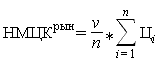 АИ-92800052,9955,0853,253,76430 080,00АИ-95600054,9957,5856,756,42338 520,00Дизельное топливо270054,9958,6857,6057,09154 143,00Начальная (максимальная) договора составляет:Начальная (максимальная) договора составляет:Начальная (максимальная) договора составляет:Начальная (максимальная) договора составляет:Начальная (максимальная) договора составляет:Начальная (максимальная) договора составляет:922 743,00